УЧЕБНЫЙ ПЛАННАЧАЛЬНОГО ОБЩЕГО ОБРАЗОВАНИЯ1 классМуниципального бюджетного общеобразовательного учреждения"Семисотская средняя общеобразовательная школа"Ленинского района Республики Крымна 2022/2023 учебный годПОЯСНИТЕЛЬНАЯ ЗАПИСКАк учебному плану НООМуниципального бюджетного общеобразовательного учреждения"Семисотская средняя общеобразовательная школа"Ленинского района Республики Крымна 2022/2023 учебный год1. ОБЩИЕ ПОЛОЖЕНИЯУчебный план на 2022/2023 учебный год разработан с учётом основной образовательной программы МБОУ Семисотская СОШ на основе следующих документов: - федерального уровня:Федеральный закон Российской Федерации от 29 декабря 2012 г. № 273-ФЗ "Об образовании в Российской Федерации" (с изменениями).Федеральный государственный образовательный стандарт начального общего образования, утвержденный приказом Министерства просвещения Российской Федерации от 31.05.2021 № 286;Федеральный перечень учебников, допущенных к использованию при реализации имеющих государственную аккредитацию образовательных программ начального общего, основного общего, среднего общего образования организациями, осуществляющими образовательную деятельность, утверждённого приказом Министерства просвещения Российской Федерации от 20.05.2020 № 254 (с изменениями и дополнениями от 23.12.2020).Перечень организаций, осуществляющих выпуск учебных пособий, которые допускаются к использованию при реализации имеющих государственную аккредитацию образовательных программ начального общего, основного общего, среднего общего образования, утверждённого приказом Министерства образования и науки Российской Федерации от 09.06.2016 № 699.Санитарные правила СП 2.4.3648-20 «Санитарно-эпидемиологические требования к организации воспитания и обучения, отдыха и оздоровления детей и молодёжи», утверждёнными постановлением Главного государственного санитарного врача Российской Федерации от 28.09.2020 № 28.Приказ Министерства просвещения РФ от 22 марта 2021 г. № 115 "Об утверждении Порядка организации и осуществления образовательной деятельности по основным общеобразовательным программам - образовательным программам начального общего, основного общего и среднего общего образования”.Информационно-методическое письмо об организации внеурочной деятельности в рамках реализации обновленных федеральных государственных образовательных стандартов начального общего и основного общего образования.регионального уровня:Закон Республики Крым от 06.07.2015 №131-ЗРК/2015 «Об образовании в Республике Крым».Инструктивно-методическое письмо от 20.04.2021 № 1503/01-14 «О формировании учебных планов общеобразовательных организаций Республики Крым, реализующих основные образовательные программы, на 2021/2022 учебный год»Письмо Министерства образования, науки и молодёжи Республики Крым от 18.05.2022 № 2015/01-14 по вопросу формирования учебных планов общеобразовательных организаций Республики Крым на 2022/2023 учебный год.Письмо Министерства образования, науки и молодёжи Республики Крым от 18.05.2022 № 2017/01-14 по вопросу формирования учебных планов общеобразовательных организаций Республики Крым на 2022/2023 учебный год.локального уровня:       Устав МБОУ Семисотская СОШ.Положение о форме, периодичности и порядке проведения текущего контроля успеваемости и промежуточной аттестации обучающихся, утвержденное приказом от 31.08.2021 № 150. 2. ЗАДАЧИ УЧЕБНОГО ПЛАНАУчебный план направлен на решение следующих задач:- достижение планируемых результатов ООП НОО;- достижение базового уровня образования;- достижения повышенного уровня образования;- выполнение плана реализации программы развития МБОУ Семисотская СОШ;- создание вариативной образовательной среды;- создание условий для эстетического, культурного и физического воспитания обучающихся;- осуществление индивидуального подхода к обучающимся;- соблюдение нормативов максимального объема обязательной учебной нагрузки и включение регионального минимума содержания образования, соблюдение санитарно-эпидемиологических требований.	Содержание учебного плана МБОУ Семисотская СОШ учитывает уровень интеллектуальной подготовки обучающихся. Учебные курсы обеспечены современными учебно-методическими комплексами (программы и учебники, в том числе их электронные формы).В учебном плане предложено недельное распределение часов при следующих условиях:1. Продолжительность учебного года:- 33 учебные недели – 1 класс.2. Продолжительность учебной недели:- 5-дневная учебная неделя – для обучающихся 1 класса. Образовательная нагрузка равномерно распределена в течение учебной недели и соответствует требованиям СП 2.4.3648-20 и СанПиН 1.2.3685-21. Объём максимально допустимой обязательной нагрузки в течение дня в 1 классе не превышает 4 уроков и один раз 5 уроков за счет урока физической культуры.Обучение в первом полугодии: в сентябре, октябре – по 3 урока в день по 35 минут каждый, в ноябре-декабре – по 4 урока в день по 35 минут каждый; в январе-мае по 4 урока в день по 40 минут каждый.4. Режим работы (начало занятий, продолжительность перемен, занятий внеурочной деятельности и т.п.) определяется в соответствии с требованиями СП и СанПиН и утверждается в начале учебного года приказом по школе с учетом результатов комплектования.Календарный учебный график составляется с учетом продолжительности учебных периодов в учебных неделях и согласовывается с Управлением образования Администрации Ленинского района.3. ОБЯЗАТЕЛЬНАЯ И ФОРМИРУЕМАЯ ЧАСТИ УЧЕБНОГО ПЛАНАУчебный план 1 класса составлен на основе Примерных учебных планов начального общего образования Примерной основной образовательной программы начального общего образования (одобрена решением федерального учебно-методического объединения по общему образованию (протокол 1/22 от 18.03.2022 г.))Учебный план состоит из двух частей: обязательной части, формируемой части.Содержание образования, определенное обязательной частью, обеспечивает приобщение обучающихся к общекультурным и национально-значимым ценностям, формирует систему предметных навыков и личностных качеств, соответствующих требованиям стандарта начального общего образования (ФГОС НОО), устанавливая перечень учебных предметов и объем учебного времени, отводимого на их изучение по уровням общего образования. Таким образом, сохраняется номенклатура обязательных предметных областей, учебных предметов. Обязательная часть учебного плана включает в себя 6 предметных областей.Учебный план обеспечивает преподавание и изучение учебных предметов «Родной язык (русский)» и «Родной язык (крымскотатарский), в соответствии с возможностями МБОУ Семисотская СОШ и запросами обучающихся и их родителей (законных представителей), которые зафиксированы в заявлениях на родной язык. На учебные предметы «Родной язык (русский)» и «Родной язык (крымскотатарский), в учебном плане отводится по 1 часу в 1 классе.При проведении занятий по учебным предметам «Родной язык (русский)» и «Родной язык (крымскотатарский), осуществляется деление 1 класса на две группы (на основании п. 21 Порядка организации и осуществления образовательной деятельности по основным общеобразовательным программам - образовательным программам начального общего, основного общего и среднего общего образования” утвержденного Приказом Министерства просвещения РФ от 22 марта 2021 г. № 115). Часть учебного плана, формируемая участниками образовательных отношений, обеспечивает реализацию индивидуальных потребностей обучающихся, учитывает интересы их родителей (законных представителей) и строится в соответствии с возможностями информационно-образовательной среды образовательной организации. Содержание ООП начального общего образования, отводимое на часть, формируемую участниками образовательных отношений в рамках учебного плана ООП начального общего образования, направлено на углубленное изучение отдельных тематических разделов по предмету «Литературное чтение» в объёме 1 часа в 1 классе. Формы промежуточной аттестацииВсе предметы учебного плана в форме педагогического наблюденияПЕРСПЕКТИВНЫЙ УЧЕБНЫЙ ПЛАН ООП НАЧАЛЬНОГО ОБЩЕГО ОБРАЗОВАНИЯ (ФГОС-2021) НА 2022-2026 г.г.Муниципального бюджетного общеобразовательного учреждения "Семисотская средняя общеобразовательная школа" Ленинского района Республики Крым (при пятидневной учебной неделе)Соответствие ФГОС уровня образования количеству аудиторных учебных часов на уровне образования.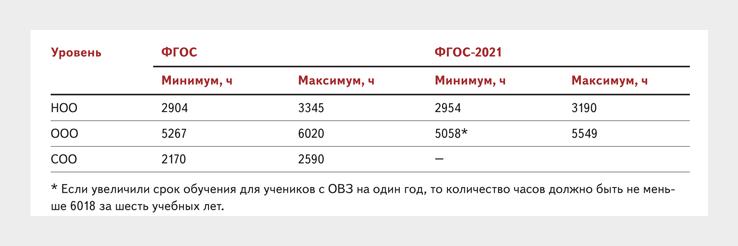 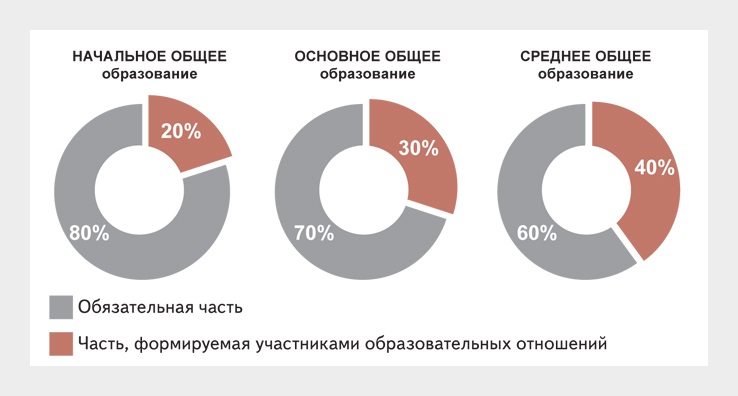 Соотношение обязательной и формируемой частей программы ФГОС уровня образования.4. УЧЕБНЫЙ ПЛАН НАЧАЛЬНОГО ОБЩЕГО ОБРАЗОВАНИЯ (по ФГОС-21, 1 класс)на 2022/2023 учебный годМуниципального бюджетного общеобразовательного учреждения "Семисотская средняя общеобразовательная школа" Ленинского района Республики Крым (при пятидневной учебной неделе)К ООП НОО, утвержденной приказом по школе от 30.05.2022 №127УТВЕРЖДЕНприказом по школеот 31.08.2022 №_____ПРИНЯТОПедагогическим советом школы(протокол от 30.08.2022 № 11)ПРИНЯТОУправляющим советом школы (протокол от 31.08.2022 № 1)Классы1-я четверть2-я четверть3-я четверть4-я четвертьВсего1-й889833Предметные области
                 КлассыУчебные предметыКоличество часов в неделюКоличество часов в неделюКоличество часов в неделюКоличество часов в неделюВсего часовКол-во часов на уровеньПредметные области
                 КлассыУчебные предметы12022/202322023/202432024/202542025/2026Всего часовКол-во часов на уровеньОбязательная частьОбязательная частьОбязательная частьОбязательная частьОбязательная частьОбязательная частьОбязательная частьОбязательная частьРусский язык и литературное чтениеРусский язык555520675Русский язык и литературное чтениеЛитературное чтение433313404Родной язык и литературное чтение на родном языкеРодной язык (русский), (крымскотатарский)11114135Родной язык и литературное чтение на родном языкеЛитературное чтение на родном языке–1113102Иностранный языкИностранный язык–2226204Математика и информатикаМатематика444416540Обществознание и естествознание ("Окружающий мир")Окружающий мир22228270Основы религиозных культур и светской этикиОсновы религиозных культур и светской этики–––1134ИскусствоМузыка11114135ИскусствоИзобразительное искусство11114135ТехнологияТехнология11114135Физическая культураФизическая культура22228270ИтогоИтого21232323903039Часть, формируемая участниками образовательных отношений (+)Часть, формируемая участниками образовательных отношений (+)Часть, формируемая участниками образовательных отношений (+)Часть, формируемая участниками образовательных отношений (+)Часть, формируемая участниками образовательных отношений (+)Часть, формируемая участниками образовательных отношений (+)Часть, формируемая участниками образовательных отношений (+)Часть, формируемая участниками образовательных отношений (+)Максимально допустимая недельная нагрузкаМаксимально допустимая недельная нагрузка2123232390Показатель1 класс2 класс3 класс4 классВсегоКол-во учебных недель33343434Кол-во часов обязательной части6607487827823006Кол-во часов формируемой части3300033Всего аудиторных учебных часов согласно УП30393039303930393039Всего аудиторных учебных часов согласно УПДостаточно часов в УПДостаточно часов в УПДостаточно часов в УПДостаточно часов в УПДостаточно часов в УПКол-во часов в плане внеурочной деятельностиКол-во часов в плане внеурочной деятельности714 (5 часов на каждый год в 1-3 классах; 6 часов в 4 классе)714 (5 часов на каждый год в 1-3 классах; 6 часов в 4 классе)Соотношение частей программы, %Обязательная80.1Соотношение выдержаноСоотношение частей программы, %Формируемая19.9Соотношение выдержаноПредметные областиУчебные предметыКоличество часов в неделю по классамВсего часовПредметные областиУчебные предметы1 классВ неделюРусский язык и литературное чтениеРусский язык55Русский язык и литературное чтениеЛитературное чтение44Родной язык илитературное чтениена родном языкеРодной язык (русский) 11Родной язык илитературное чтениена родном языкеРодной язык (крымскотатарский)11Математика и информатикаМатематика44Обществознание и естествознание (окружающий мир)Окружающий мир22Основы религиозных культур и светской этикиОсновы религиозных культур и светской этики--ИскусствоИзобразительное искусство 11ИскусствоМузыка11ТехнологияТехнология11Физическая культураФизическая культура 22ИТОГОИТОГО2121Часть, формируемая участниками образовательных отношений (+)Часть, формируемая участниками образовательных отношений (+)Часть, формируемая участниками образовательных отношений (+)Часть, формируемая участниками образовательных отношений (+)Максимально допустимая недельная нагрузкаМаксимально допустимая недельная нагрузка2121